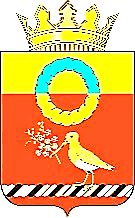 АДМИНИСТРАЦИЯКАЛАЧИНСКОГО МУНИЦИПАЛЬНОГО РАЙОНАОМСКОЙ ОБЛАСТИ ПОСТАНОВЛЕНИЕ25.03.2024                                                             № 119-паг. КалачинскО внесении изменений в отдельные постановления Администрации Калачинского муниципального района Омской областиВ целях приведения действующих актов в соответствие 
с особенностями работы государственных, региональных и иных информационных систем, в соответствии с Федеральным законом 
от 13.07.2020 № 189-ФЗ «О государственном (муниципальном) социальном заказе на оказание государственных (муниципальных) услуг                 в социальной сфере» (далее – Федеральный закон), Федеральным законом от 29.12.2012 № 273-ФЗ «Об образовании в Российской Федерации», постановлением Администрации Калачинского муниципального района Омской области от 03.04.2023 № 153-па «Об организации оказания муниципальных услуг в социальной сфере при формировании муниципального социального заказа на оказание муниципальных услуг                                    в социальной сфере на территории Калачинского муниципального района Омской области», Администрация Калачинского муниципального района постановляет:Утвердить:Изменения, вносимые в постановление Администрации Калачинского муниципального района Омской области от 05.06.2023 № 269-па «Об утверждении Порядка предоставления субсидии юридическим лицам, индивидуальным предпринимателям, физическим лицам – производителям товаров, работ, услуг на оплату соглашения                      о финансовом обеспечении затрат, связанных с оказанием государственных услуг в социальной сфере в соответствии с социальным сертификатом», согласно приложению № 1 к настоящему постановлению.Изменения, вносимые в постановление Администрации Калачинского муниципального района Омской области от № 327-па                   «Об утверждении Порядка предоставления субсидии юридическим лицам, индивидуальным предпринимателям, физическим лицам – производителям товаров, работ, услуг на оплату соглашения о возмещении затрат, связанных с оказанием муниципальных услуг в социальной сфере                          в соответствии с социальным сертификатом», согласно приложению № 2                к настоящему постановлению.Изменения, вносимые в постановление Администрации Калачинского муниципального района Омской области от 05.06.2023 № 270-па «О некоторых мерах правового регулирования вопросов, связанных с оказанием муниципальной услуги «Реализация дополнительных общеразвивающих программ» в соответствии                             с социальными сертификатами», согласно приложению № 3 к настоящему постановлению.Изменения, вносимые в постановление Администрации Калачинского муниципального района Омской области от 06.06.2023 № 271-па «Об утверждении Правил заключения в электронной форме                    и подписания усиленной квалифицированной электронной подписью лица, имеющего право действовать от имени соответственно уполномоченного органа, исполнителя муниципальных услуг в социальной сфере, соглашений о финансовом обеспечении (возмещении) затрат, связанных                с оказанием муниципальных услуг в социальной сфере в соответствии                      с социальным сертификатом на получение муниципальной услуги                     в социальной сфере», согласно приложению № 4 к настоящему постановлению.Настоящее постановление вступает в силу со дня подписания                    и распространяет свое действие на правоотношения, возникшие с 1 января 2024 года.Разместить настоящее постановление на официальном портале Госвеб https://kalachinsk.gosuslugi.ru/.Контроль исполнения настоящего постановления возложить                      на первого заместителя Главы Калачинского муниципального района Омской области М.С. Бендерского.Исполняющий обязанностиГлавы муниципального района                                               М.С. БендерскийПриложение № 1к постановлению АдминистрацииКалачинского муниципальногорайона Омской областиот 25.03.2024 № 119-паИзменения, вносимые в постановление Администрации Калачинского муниципального района Омской области от 05.06.2023 № 269-па «Об утверждении Порядка предоставления субсидии юридическим лицам, индивидуальным предпринимателям, физическим лицам – производителям товаров, работ, услуг на оплату соглашения о финансовом обеспечении затрат, связанных с оказанием государственных услуг в социальной сфере в соответствии с социальным сертификатом»Абзац 4 пункта 5 Порядка предоставления субсидии юридическим лицам, индивидуальным предпринимателям, физическим лицам – производителям товаров, работ, услуг на оплату соглашения о финансовом обеспечении затрат, связанных с оказанием государственных услуг                        в социальной сфере в соответствии с социальным сертификатом (далее – Порядок) изложить в следующей редакции:«Pj – нормативные затраты на оказание муниципальной услуги                      на единицу показателя объема муниципальной услуги, установленные                      на основании Порядка определения нормативных затрат на оказание муниципальной услуги в соответствии с социальным сертификатом, утвержденного Администрацией Калачинского муниципального района Омской области;».Абзац 1 пункта 8 Порядка изложить в следующей редакции:«8. Уполномоченный орган в течение 5 рабочих дней после представления получателем субсидии отчета осуществляет проверку отчета.».Абзац 4 пункта 11 Порядка изложить в следующей редакции:«Pj – нормативные затраты на оказание муниципальной услуги                   на единицу показателя объема муниципальной услуги, установленные                  на основании Порядка определения нормативных затрат на оказание муниципальной услуги в соответствии с социальным сертификатом, утвержденного Администрацией Калачинского муниципального района Омской области;».Приложение № 2к постановлению АдминистрацииКалачинского муниципальногорайона Омской областиот 25.03.2024 № 119-паИзменения, вносимые в постановление Администрации Калачинского муниципального района Омской области от № 327-па «Об утверждении Порядка предоставления субсидии юридическим лицам, индивидуальным предпринимателям, физическим лицам – производителям товаров, работ, услуг на оплату соглашения о возмещении затрат, связанных с оказанием муниципальных услуг в социальной сфере в соответствии с социальным сертификатом»Абзац 4 пункта 5 Порядка предоставления субсидии юридическим лицам, индивидуальным предпринимателям, физическим лицам – производителям товаров, работ, услуг на оплату соглашения о возмещении затрат, связанных с оказанием государственных услуг в социальной сфере в соответствии с социальным сертификатом (далее – Порядок) изложить                     в следующей редакции:«Pj – нормативные затраты на оказание муниципальной услуги                   на единицу показателя объема муниципальной услуги, установленные                     на основании Порядка определения нормативных затрат на оказание муниципальной услуги в соответствии с социальным сертификатом, утвержденного Администрацией Калачинского муниципального района Омской области;».Абзац 1 пункта 8 Порядка изложить в следующей редакции:«8. Уполномоченный орган в течение 5 рабочих дней после представления получателем субсидии отчета осуществляет проверку отчета.».Абзац 4 пункта 10 Порядка изложить в следующей редакции:«Pj – нормативные затраты на оказание муниципальной услуги                     на единицу показателя объема муниципальной услуги, установленные                      на основании Порядка определения нормативных затрат на оказание муниципальной услуги в соответствии с социальным сертификатом, утвержденного Администрацией Калачинского муниципального района Омской области;».Приложение № 3к постановлению АдминистрацииКалачинского муниципальногорайона Омской областиот 25.03.2024 № 119-паИзменения, вносимые в постановление Администрации Калачинского муниципального района Омской области от 05.06.2023 № 270-па                       «О некоторых мерах правового регулирования вопросов, связанных с оказанием муниципальной услуги «Реализация дополнительных общеразвивающих программ» в соответствии с социальными сертификатами»В Правилах формирования в электронном виде социальных сертификатов на получение муниципальной услуги «Реализация дополнительных общеразвивающих программ» и реестра их получателей: 1) подпункт 3 пункта 2 изложить в следующей редакции:«3) исполнитель муниципальных услуг (далее – исполнитель услуг) – юридическое лицо, в том числе государственное (муниципальное) учреждение, либо индивидуальный предприниматель – производитель товаров, работ, услуг, включенный в реестр исполнителей муниципальной услуги «Реализация дополнительных общеразвивающих программ»                       в соответствии с социальным сертификатом на основании соглашения, заключенного по результатам отбора исполнителей услуг в соответствии                с Федеральным законом № 189-ФЗ (далее – соглашение в соответствии                 с сертификатом);»;2) абзац третий пункта 4 Правил изложить в следующей редакции:«Норматив обеспечения (номинал) социального сертификата, объем обеспечения социальных сертификатов устанавливаются программой персонифицированного финансирования, утверждаемой нормативным правовым актом уполномоченного органа ежегодно до начала очередного финансового года, определяемого как период действия программы персонифицированного финансирования.»;3) пункт 9 изложить в следующей редакции:«9. Социальный сертификат после его формирования или изменения информации, содержащейся в нем, подписывается электронной подписью лица, имеющего право действовать от имени уполномоченного органа.».В Порядке формирования реестра исполнителей муниципальной услуги «Реализация дополнительных общеразвивающих программ»                         в соответствии с социальным сертификатом:1) пункт 2.7 дополнить новым абзацем четвертым следующего содержания:«Заключение соглашения в соответствии с сертификатом осуществляется в порядке и в сроки, установленные постановлением Администрации муниципального образования в соответствии с частью 3 статьи 21 Федерального закона от 13.07.2020 № 189-ФЗ                                         «О государственном (муниципальном) социальном заказе на оказание государственных (муниципальных) услуг в социальной сфере».»;2) в пункте 4.4 слово «направляет» исключить.Приложение № 4к постановлению АдминистрацииКалачинского муниципальногорайона Омской областиот 25.03.2024 № 119-паИзменения, вносимые в постановление Администрации Калачинского муниципального района Омской области от 06.06.2023 № 271-па «Об утверждении Правил заключения в электронной форме и подписания усиленной квалифицированной электронной подписью лица, имеющего право действовать от имени соответственно уполномоченного органа, исполнителя муниципальных услуг в социальной сфере, соглашений о финансовом обеспечении (возмещении) затрат, связанных с оказанием муниципальных услуг в социальной сфере в соответствии с социальным сертификатом на получение муниципальной услуги в социальной сфереАбзац третий пункта 1 Правил заключения в электронной форме                     и подписания усиленной квалифицированной электронной подписью лица, имеющего право действовать от имени соответственно уполномоченного органа, исполнителя муниципальных услуг в социальной сфере, соглашений о финансовом обеспечении (возмещении) затрат, связанных                с оказанием муниципальных услуг в социальной сфере в соответствии                   с социальным сертификатом на получение муниципальной услуги                           в социальной сфере» в соответствии с социальными сертификатами                (далее – Правила) изложить в следующей редакции:«Под исполнителем услуг в целях настоящих Правил понимаются юридическое лицо (кроме муниципального учреждения, учрежденного Калачинским муниципальным районом Омской области) либо, если иное не установлено федеральными законами, индивидуальный предприниматель или физическое лицо – производитель товаров, работ, услуг, оказывающие муниципальную услугу потребителям услуг                            на основании соглашения в соответствии с сертификатом, заключенного                    в соответствии с настоящими Правилами.».Пункт 2 Правил изложить в следующей редакции:«2. Внесение изменений в соглашение в соответствии                                         с сертификатом, а также его расторжение осуществляются посредством заключения дополнительных соглашений к такому соглашению (далее – дополнительные соглашения) в порядке и сроки, установленные пунктами 7 и 8 настоящих Правил соответственно.Взаимодействие уполномоченного органа и исполнителя услуг при заключении и подписании соглашения в соответствии с сертификатом, дополнительных соглашений осуществляется посредством государственной информационной системы «Навигатор дополнительного образования детей Омской области» (далее – информационная система)                   с использованием усиленных квалифицированных электронных подписей. В случае отсутствия технической возможности формирования в виде электронного документа и подписания соглашения в соответствии                        с сертификатом в информационной системе формирование и подписание соглашения производится в бумажной форме, информация о заключенном соглашении в соответствии с сертификатом, дополнительном соглашении вносится в информационную систему в течение 2-ух рабочих дней после его заключения.».Пункт 5 изложить в следующей редакции:«5. Проект соглашения в соответствии с сертификатом формируется в уполномоченным органом в соответствии с пунктом 3 настоящих Правил для подписания юридическим лицом, индивидуальным предпринимателем или физическим лицом – производителем товаров, работ, услуг, подавшим заявку на включение указанного лица в реестр исполнителей муниципальной услуги по социальному сертификату (далее – лицо, подавшее заявку) в день принятия уполномоченным органом решения                     о формировании соответствующей информации, включаемой в реестр исполнителей муниципальной услуги в соответствии с пунктом 16 Положения о структуре реестра исполнителей государственных (муниципальных) услуг в социальной сфере в соответствии с социальным сертификатом на получение государственной (муниципальной) услуги                         в социальной сфере и порядке формирования информации, включаемой                    в такой реестр, утвержденного постановлением Правительства               Российской Федерации от 13 февраля 2021 года № 183 «Об утверждении Положения о структуре реестра исполнителей государственных (муниципальных) услуг в социальной сфере в соответствии с социальным сертификатом на получение государственной (муниципальной) услуги                    в социальной сфере и порядке формирования информации, включаемой                             в такой реестр, а также Правил исключения исполнителя государственных (муниципальных) услуг в социальной сфере из реестра исполнителей государственных (муниципальных) услуг в социальной сфере                                  в соответствии с социальным сертификатом на получение государственной (муниципальной) услуги в социальной сфере» (далее – Положение                        о структуре реестра исполнителей услуг), и заключается с лицом, подавшим заявку. В сформированном в соответствии с настоящим пунктом проекте соглашения в соответствии с социальным сертификатом указываются следующие сведения:общие сведения об исполнителе услуг, наименование муниципальной услуги, условия (форма) оказания муниципальной услуги, показатели, характеризующие качество и (или) объем оказания муниципальной услуги,  значения нормативных затрат на оказание муниципальной услуги, предельные цены (тарифы) на оплату муниципальной услуги потребителем услуги в случае, если законодательством Российской Федерации предусмотрено ее оказание                   на частично платной основе, или порядок установления указанных цен (тарифов) сверх объема финансового обеспечения, предоставляемого                     в соответствии с Федеральным законом, которые формируются                                    на основании сформированной в соответствии с Положением о структуре реестра исполнителей услуг, реестровой записи об исполнителе услуг (далее – реестровая запись);объем субсидии, предоставляемой исполнителю услуг в целях оплаты соглашения в соответствии с сертификатом, размер которой формируется уполномоченным органом в составе приложения                               к соглашению в соответствии с сертификатом как произведение значения нормативных затрат на оказание муниципальных услуг и объема оказания муниципальных услуг, подлежащих оказанию исполнителем услуг потребителям услуг, в соответствии с информацией, включенной в реестр получателей социального сертификата, формируемый в порядке, установленном постановлением администрации Калачинского муниципального района Омской области (далее – реестр потребителей).».